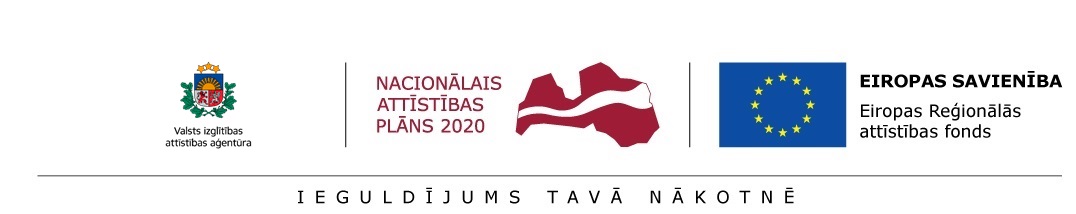 __________ Rīgā	      	              Nr. ______Līgumspar pētniecības pieteikuma īstenošanu Eiropas Savienības fondu darbības programmas “Izaugsme un nodarbinātība” 1.1.1. specifiskā atbalsta mērķa “Palielināt Latvijas zinātnisko institūciju pētniecisko un inovatīvo kapacitāti un spēju piesaistīt ārējo finansējumu, ieguldot cilvēkresursos un infrastruktūrā” 1.1.1.2. pasākuma “Pēcdoktorantūras pētniecības atbalsts” projekta ietvarosValsts izglītības attīstības aģentūra (turpmāk – aģentūra), kas saskaņā ar Ministru kabineta 2016. gada 19. janvāra noteikumiem Nr. 50 „Darbības programmas “Izaugsme un nodarbinātība” 1.1.1. specifiskā atbalsta mērķa “Palielināt Latvijas zinātnisko institūciju pētniecisko un inovatīvo kapacitāti un spēju piesaistīt ārējo finansējumu, ieguldot cilvēkresursos un infrastruktūrā” 1.1.1.2. pasākuma “Pēcdoktorantūras pētniecības atbalsts” īstenošanas noteikumi” (turpmāk – pasākuma MK noteikumi) ir projekta “Atbalsts pēcdoktorantūras pētniecības īstenošanai, vienošanās Nr. 1.1.1.2/16/I/001” (turpmāk – projekts) īstenotājs un finansējuma saņēmējs, aģentūras direktores Ditas Traidās personā, kura rīkojas saskaņā ar Ministru kabineta 2012. gada 18. decembra noteikumiem Nr. 934 „Valsts izglītības attīstības aģentūras nolikums”, no vienas puses, unPētniecības pieteikuma iesniedzējs [[iesniedzejs.nosaukums]] (turpmāk – pētniecības pieteikuma īstenotājs), kuru, rīkojoties uz [.], pārstāv tā [.][.][.], ir pētniecības pieteikuma "[[nosaukums]], ([[numurs]])" (turpmāk – pētniecības pieteikums) īstenotājs, no otras puses, turpmāk kopā vai atsevišķi – Puses, pamatojoties uz pasākuma MK noteikumiem, VIENOJAS par Eiropas Savienības fondu darbības programmas “Izaugsme un nodarbinātība” 1.1.1. specifiskā atbalsta mērķa “Palielināt Latvijas zinātnisko institūciju pētniecisko un inovatīvo kapacitāti un spēju piesaistīt ārējo finansējumu, ieguldot cilvēkresursos un infrastruktūrā” 1.1.1.2. pasākuma “Pēcdoktorantūras pētniecības atbalsts” Pētniecības pieteikuma īstenošanu un noslēdz šo līgumu (turpmāk – Līgums).I. Līguma mērķis, priekšmets un piemērojamie normatīvie aktiLīguma mērķis – noteikt pētniecības pieteikuma īstenošanas un uzraudzības noteikumus, kā arī kārtību, kādā tiek veikti maksājumi. Līgums regulē arī citas Pušu saistības, kuras tiem ir pienākums ievērot pētniecības pieteikuma īstenošanas gaitā.Līgums nosaka Pušu pienākumus un tiesības pētniecības pieteikuma īstenošanā, pētniecības pieteikuma darbību/aktivitāšu kvalitātes uzraudzību un zinātniskās kvalitātes izvērtējumu, tai skaitā iznākumu rādītāju sasniedzamās vērtības un pasākuma MK noteikumu 6.2. apakšpunktā noteikto finanšu rādītāja noteiktās vērtības sasniegšanas nodrošināšanai pētniecības pieteikuma īstenotājam piešķirto finanšu līdzekļu apmēru darbību/aktivitāšu īstenošanai atbilstoši pētniecības pieteikumam un projektam, kā arī kārtību, kādā projekta ietvaros pētniecības pieteikuma īstenotājam tiek veikti maksājumi, un kārtību, kā veic Līguma grozījumus un Līgumu izbeigšanu. Līgums regulē arī citas Pušu saistības, kuras tiem ir pienākums ievērot pētniecības pieteikuma īstenošanas un uzraudzības gaitā.Līguma noteikumi ir piemērojami, ciktāl Eiropas Savienības un Latvijas Republikas normatīvie akti nenosaka citādi.Pildot no Līguma izrietošās saistības, Puses apņemas piemērot attiecīgās darbības izpildes laikā spēkā esošos Eiropas Savienības un Latvijas Republikas normatīvos aktus. Gadījumā, ja piemērojamais normatīvais akts vai atsevišķa tiesību norma tiek grozīta vai zaudē spēku, ir piemērojams spēkā esošais normatīvais akts un tiesību norma, kas regulē attiecīgo jautājumu neatkarīgi no tā, vai Līgumā uz to ir vai nav dota tieša norāde. Ja šāda normatīvā akta vai tiesību normas, kas regulē attiecīgo jautājumu, nav, Puses piemēro to normatīvo aktu vai tiesību normu, uz kuru Līgumā dota norāde, ciktāl no spēkā esošajiem normatīvajiem aktiem neizriet citādi.Līgums un no tās izrietošās saistības ir tulkojamas atbilstoši Latvijas Republikā spēkā esošajiem normatīvajiem aktiem.II. Aģentūras pienākumi un tiesībasAģentūrai ir pienākums:sniegt pētniecības pieteikuma īstenotājam informatīvo, metodisko un konsultatīvo atbalstu darbību/aktivitāšu īstenošanā un rezultātu sasniegšanā visos pētniecības pieteikuma īstenošanas posmos atbilstoši pasākuma MK noteikumu 32.6. apakšpunktā noteiktajam. Informāciju par Eiropas Savienības fondu apguvi regulējošiem Eiropas Savienības un Latvijas Republikas normatīvajiem aktiem aģentūra regulāri ievieto tīmekļa vietnē www.viaa.gov.lv;nodrošināt pētniecības pieteikuma īstenotājam pētniecības pieteikuma darbību/aktivitāšu un projekta darbību/aktivitāšu īstenošanā un rezultātu sasniegšanā nepieciešamo finansējumu atbilstoši pasākuma MK noteikumu 32.9 apakšpunktā noteiktajam;nodrošināt informācijas un publicitātes pasākumus par projekta un pētniecības pieteikumu īstenošanu, un sniegt atbalstu pētniecības pieteikumu informācijas un publicitātes pasākumu nodrošināšanai atbilstoši pasākuma MK noteikumu 32.7 apakšpunktā noteiktajam.Aģentūrai ir tiesības:pieprasīt un saņemt no pētniecības pieteikuma īstenotāja nepieciešamo informāciju par pētniecības pieteikuma darbību/aktivitāšu īstenošanā un rezultātu sasniegšanā, kā arī no valsts informācijas sistēmām un reģistriem par pētniecības pieteikuma īstenotāju un tā saimniecisko darbību;veikt pētniecības pieteikumu īstenošanas uzraudzību, tai skaitā:pārbaudīt ar saimniecisko darbību nesaistītu pētniecības pieteikumu atbilstību pasākuma MK noteikumu 2.1. un 2.3. apakšpunktā minētajiem kritērijiem;nodrošināt pētniecības pieteikumu vidusposma un gala rezultāta zinātniskās kvalitātes vērtēšanu, ko veic Eiropas Komisijas ekspertu vai līdzvērtīgā ārvalstu zinātnisko ekspertu datubāzē iekļauti eksperti;veikt pētniecības pieteikumu īstenošanas uzraudzību un kontroli pētniecības pieteikumu īstenošanas vietā atbilstoši pasākuma MK noteikumu 32.11. apakšpunktā noteiktajam;lemt par finansēšanas plāna koriģēšanu, ja, izvērtējot pētniecības pieteikuma īstenotāja sniegto informāciju par pētniecības pieteikuma darbību/aktivitāšu īstenošanu un finanšu līdzekļu izlietojumu, konstatētas novirzes no plānotā.III. Pētniecības pieteikuma īstenotāja pienākumi un tiesībasPētniecības pieteikuma īstenotājam ir pienākums:īstenot ar saimniecisku darbību [saistītu/nesaistītu] pētniecības pieteikumu un nodibināt darba tiesiskās attiecības ar pēcdoktorantu [vārds uzvārds];īstenot pētniecības pieteikumu saskaņā ar šo Līgumu, ievērojot Eiropas Savienības fondu vadību regulējošos un citus Eiropas Savienības un Latvijas Republikas normatīvos aktus;būt informētam par spēkā esošiem piemērojamajiem Eiropas Savienības un Latvijas Republikas normatīvajiem aktiem, kā arī citiem pētniecības pieteikuma īstenotājam saistošiem dokumentiem un to grozījumiem;īstenot pētniecības pieteikumu, ievērojot efektivitātes, caurredzamības un drošas finanšu vadības principus;īstenot pētniecības pieteikumu, stingri ievērojot pētniecības pieteikuma darbību/aktivitāšu īstenošanas laika grafiku, apstiprināto pētniecības pieteikuma finansējumu, pētniecības pieteikuma finansēšanas plānu, pētniecības pieteikuma budžeta kopsavilkumu, ciktāl Puses Līguma paredzētajā kārtībā nav vienojušās par attiecīgiem grozījumiem;pētniecības pieteikuma īstenošanas ietvaros izveidot vienu jaunu pētnieka amata vietu pilnas slodzes ekvivalenta izteiksmē vai uz pilnu slodzi piesaistīt pēcdoktorantu, kurš projekta ietvaros pilnveido kompetenci, ieskaitot karjeras izaugsmes un personāla atjaunotnes procesus, nodrošinot pēcdoktoranta amata vietas ilgtspēju un pētniecības virziena attīstību vismaz 5 (piecus) gadus pēc pētniecības pieteikuma īstenošanas pabeigšanas, tai skaitā:   8.6.1. nodrošinot, lai visā pētniecības pieteikuma pēcuzrudzības periodā jaunizveidotā (ja attiecināms) pēcdoktoranta amata vieta būtu faktiski aizpildīta 1 PLE apmērā;8.6.2.  paredzot, kādu ieguldījumu sniegs institūcijai pēcdoktoranta pētniecības pieteikuma laikā pilnveidotās kompetences un prasmes (ja attiecināms), piemēram, pēcdoktorants pētniecības pieteikuma īstenošanas laikā izstrādās projektu pieteikumus un piesaistīs citus finanšu avotus institūcijas darbības stratēģijā noteikto mērķu sasniegšanai, pētījuma virziena attīstībai, izveidos jaunu pētnieku grupu, u.c.;nodrošināt pētniecības pieteikuma mērķu, kā arī plānoto pētniecības pieteikuma rezultātu un rādītāju sasniegšanu, tai skaitā:[[iznakuma_raditajs.zin]] zinātnisko rakstu sagatavošanu un publicēšanu, dodot ieguldījumu pasākuma MK noteikumu 6. punktā noteikto pasākuma kopējo specifiskā mērķa rezultātu rādītāju sasniegšanā; [[iznakuma_raditajs.jau]] jaunu produktu/tehnoloģiju, kas ir komercializējami, izstrādi;[[iznakuma_raditajs.pie.eur]] privāto investīciju piesaisti, kas papildina valsts atbalstu inovācijām vai pētniecības izstrādes projektiem;sadarbību ar [[iznakuma_raditajs.kom]] komersantiem;piesaistīt pēcdoktorantu pētniecības pieteikuma īstenošanai uz pilnu darba laiku un nodrošināt pētniecības pieteikuma īstenošanā iesaistītā darbinieka darba laika uzskaiti par pēcdoktoranta nostrādāto laiku;nodrošināt pēcdoktorantam iespēju doties ārvalstu mobilitātē vismaz 3 (trīs) kalendāros mēnešus atbilstoši pētniecības mērķiem un plānotajiem rezultātiem saskaņā ar Ministru kabineta 2010. gada 12. oktobra noteikumiem Nr. 969 “Kārtība, kādā atlīdzināmi ar komandējumiem saistītie izdevumi”;noslēgt sadarbības līgumu ar pētniecības pieteikuma iesniegumā noteiktajiem sadarbības partneriem atbilstoši pasākuma MK noteikumu 21. punktā noteiktajām prasībām un iesniegt to aģentūrā vismaz vienu mēnesi pirms plānotās sadarbības uzsākšanas;pētniecības pieteikuma īstenošanā iesaistītā pēcdoktoranta iesaistīšanos vismaz vienā no aģentūras organizētajām projekta zinātnes komunikāciju darbībām/aktivitātēm;nodrošināt, lai pētniecības pieteikuma īstenošanas ietvaros radītās vērtības un rezultāti tiktu izmantoti atbilstoši pētniecības pieteikuma mērķiem;nodrošināt pētniecības pieteikuma finanšu plūsmas skaidru nodalīšanu no citām pētniecības pieteikuma iesniedzēja finanšu plūsmām pētniecības pieteikuma īstenošanas laikā;ievērot nosacījumu, ka pētniecības pieteikuma publisko finansējumu nevar apvienot ar atbalstu vienām un tām pašām darbībām, kas veiktas cita valsts atbalsta vai individuālā atbalsta projekta ietvaros;visos ar pētniecības pieteikuma īstenošanu saistītajos dokumentos, tai skaitā maksājuma uzdevumos, rīkojumos, norādīt pētniecības pieteikuma identifikācijas numuru;nodrošināt dubultā finansējuma riska novēršanu;nodrošināt, ka netiek pārsniegtas ar saimniecisko darbību saistīta pētniecības pieteikuma kopējais piešķirtais finansējuma apmērs un tiek ievērota pasākuma MK noteikumu 58. un 62. punktā minētā atbalsta intensitāte; (ja attiecināms);informēt aģentūru, ja ar saimniecisko darbību nesaistīts pētniecības pieteikums vairs neatbilst pasākuma MK noteikumu 2.1. un 2.3. apakšpunktos minētajiem kritērijiem; (ja attiecināms);neierobežojot citus Līguma noteikumus, pamatojoties uz attiecīgu pieprasījumu, nekavējoties, bet ne vēlāk kā aģentūras vai citas Eiropas Savienības fondu vadībā iesaistītās institūcijas norādītajā termiņā, sniegt attiecīgi aģentūrai vai citai Eiropas Savienības fondu vadībā iesaistītajai institūcijai pieprasītajā apjomā informāciju saistībā ar pētniecības pieteikuma īstenošanu vai Līgumā paredzēto saistību izpildi neatkarīgi no tā, vai pieprasītā informācija atrodas pētniecības pieteikuma īstenotāja vai sadarbības partnera rīcībā;nepieciešamības gadījumā nodrošināt aģentūras un citu Eiropas Savienības fondu vadībā iesaistīto institūciju pārstāvjiem pieeju visu ar pētniecības pieteikumu īstenošanu saistīto dokumentu orģināliem vai atvasinājumiem ar juridisku spēku un grāmatvedības sistēmai, kā arī attiecīgā pētniecības pieteikuma īstenošanas vietai, kā arī nodrošināt iespējas aģentūrai un citu Eiropas Savienības fondu vadībā iesaistīto institūciju pārstāvjiem veikt uzraudzību un kontroli visā Līguma darbības laikā, kā arī 10 gadus no atbalsta piešķiršanas dienas atbilstoši Komisijas 2014. gada 17. jūnija Regulas (ES) Nr. 651/2014, ar ko noteiktas atbalsta kategorijas atzīst par saderīgām ar iekšējo tirgu, piemērojot Līguma 107. un 108. pantu (Eiropas Savienības Oficiālais Vēstnesis, 2014. gada 26. jūnijs, Nr. L 187) 12. pantam;nodrošināt pētniecības pieteikuma ietvaros nepieciešamo iepirkumu veikšanu, normatīvajos aktos paredzētajos gadījumos piemērojot atbilstošas publiskā iepirkuma procedūras;nodrošināt izdevumus attaisnojošo dokumentu atbilstību Izdevumus attaisnojošo un rezultātu apliecinošo dokumentu palīgmateriālam, kas ir publicēts aģentūras tīmekļa vietnē www.viaa.gov.lv;nodrošināt pētniecības pieteikuma informācijas un publicitātes pasākumus atbilstoši pasākuma MK noteikumu 76. un 77. punktam un savā mājas lapā ne retāk kā reizi 3 mēnešos ievietot aktuālo informāciju par pētniecības pieteikuma īstenošanu;5 (piecu) darbdienu laikā pēc pilnvarojuma noformēšanas iesniegt aģentūrai apliecinātu pilnvarojuma kopiju par personām, kurām ir tiesības pētniecības pieteikuma īstenotāja vārdā apstiprināt maksājuma pieprasījumus un parakstīt citus ar pētniecības pieteikuma īstenošanu saistītos dokumentus, ja pētniecības pieteikuma īstenotājs šādu pilnvarojumu ir izdevis. Gadījumā, ja pētniecības pieteikuma īstenotāja norādītajai pilnvarotajai personai nav tiesības parakstīt visus ar pētniecības pieteikuma īstenošanu saistītos dokumentus, pētniecības pieteikuma īstenotājam ir pienākums vienlaikus iesniegt aģentūrai arī informāciju par attiecīgās pilnvarotās personas pilnvarojuma apjomu;nekavējoties, bet ne vēlāk kā 3 (trīs) darbdienu laikā, informēt aģentūru par jebkādiem apstākļiem, kas kavē un ierobežo, vai arī varētu kavēt un ierobežot pētniecības pieteikuma īstenošanu atbilstoši Līguma noteikumiem, par neatbilstībām, kā arī par jebkādiem citiem būtiskiem apstākļiem, kas negatīvi ietekmē vai varētu ietekmēt no Līguma izrietošo saistību savlaicīgu un kvalitatīvu izpildi.Pētniecības pieteikuma īstenotājam ir tiesības:savlaicīgi saņemt pētniecības pieteikuma darbību/aktivitāšu īstenošanai nepieciešamo finansējumu atbilstoši pasākuma MK noteikumos noteiktajam;saņemt aģentūras informatīvo, konsultatīvo un metodisko atbalstu visos pētniecības pieteikuma īstenošanas posmos;saņemt aģentūras konsultatīvo un informatīvo atbalstu Latvijas viedās specializācijas stratēģijas mērķu sasniegšanas, izaugsmes prioritāšu īstenošanas vai specializācijas jomu attīstības jautājumos, kas saistīti ar pētniecības pieteikuma īstenošanu;saņemt aģentūras informatīvo, konsultatīvo un metodisko atbalstu informācijas un publicitātes pasākumu nodrošināšanai par pētniecības pieteikuma īstenošanu;piedalīties aģentūras īstenotajos informācijas un publicitātes pasākumos;saņemt aģentūras organizatorisko atbalstu pēcdoktorantu mācību pasākumu īstenošanai;iepazīties ar atbilstošā pētniecības pieteikuma neatkarīgo starptautisko Eiropas Komisijas vai līdzvērtīgā ārvalstu zinātnisko ekspertu datubāzē iekļauto ekspertu sākotnējo, vidusposma un gala vērtējumu;īstenot pētniecības pieteikumu sinerģijā ar “Apvārsnis 2020”; “Radošā Eiropa” vai citu programmu līdzvērtīgiem projektiem atbilstoši Sinerģijas nodrošināšanas kārtībai.Līguma spēkā stāšanās, īstenošanas termiņš un izmaksu attiecināmības periodsLīgums stājas spēkā ar dienu, kad to parakstījusi pēdējā no Pusēm, un ir spēkā līdz pilnīgai no tās izrietošo saistību izpildei.Pētniecības pieteikuma īstenotājs uzsāk pētniecības pieteikuma īstenošanu [.].gada [.].[.]un īsteno pētniecības pieteikumu līdz [.].gada [.].[.].Pētniecības pieteikuma ietvaros izmaksu attiecināmības periods sākas [.].gada [.].[.]un ilgst līdz Līguma 11. punktā noteiktajam pētniecības pieteikuma īstenošanas termiņam.Par attiecināmām ir uzskatāmas arī pētniecības pieteikuma īstenošanas laikā radušās izmaksas, kuru maksājumi veikti ne vēlāk kā viena mēneša laikā pēc pētniecības pieteikuma īstenošanas termiņa beigām.V. Pētniecības pieteikuma finansēšanas noteikumiPētniecības pieteikuma kopējās apstiprinātās izmaksas ir [[budg.total]].Pētniecības pieteikuma kopējās attiecināmās izmaksas ir [[budg.total]], un tās tiek finansētas no šādiem finanšu avotiem:Eiropas Reģionālās attīstības fonda finansējuma – [[fp.eraf]] apmērā, kas ir [[fp.eraf.percentage]]% no pētniecības pieteikuma kopējām attiecināmajām izmaksām;valsts budžeta finansējuma – [[fp.budget]] apmērā, kas ir [[fp.budget.percentage]]% no pētniecības pieteikuma kopējām attiecināmajām izmaksām;pētniecības pieteikuma īstenotāja piesaistītā finansējuma – [[fp.other]] apmērā, kas ir [[fp.other.percentage]]% no pētniecības pieteikuma kopējām attiecināmajām izmaksām, tajā skaitā no saimnieciskās darbības [[fp.other_saimn]] apmērā, kas ir [[fp.other_saimn.percentage]]%; kredītresursi [[fp.other_cred]] apmērā, kas ir [[fp.other_cred.percentage]]%; ieguldījums natūrā [[fp.other_nat]] apmērā, kas ir [[fp.other_nat.percentage]]%; un zinātniskās institūcijas bāzes finansējuma [[fp.other_custom]] apmērā, kas ir [[fp.other_custom.percentage]]% no pētniecības pieteikuma kopējām attiecināmajām izmaksām.16. Pētniecības pieteikuma īstenotājs 30 (trīsdesmit) darbdienu laikā no pētniecības pieteikuma uzsākšanas dienas saņem avansa maksājumu – [.] EUR ([.] euro, [.] centi) apmērā, kas ir 20% no Eiropas Reģionālās attīstības fonda un valsts budžeta līdzfinansējuma kopsummas, ja pētniecības pieteikuma īstenotājs ir iesniedzis aģentūrā avansa nepieciešamības pamatojumu. Atlikušo avansa maksājuma daļu – [.] EUR ([.] euro, [.] centi) apmērā, kas ir 10% no Eiropas Reģionālās attīstības fonda un valsts budžeta līdzfinansējuma kopsummas, Pētniecības pieteikuma īstenotājs saņem 30 (trīsdesmit) darbdienu laikā pēc rakstveida pieprasījuma un avansa nepieciešamības pamatojuma iesniegšanas aģentūrā, bet ne ātrāk kā pēc otrā maksājuma pieprasījuma iesniegšanas aģentūrā. Aģentūra ir tiesīga neveikt avansa maksājumu, ja pētniecības pieteikuma īstenotāja iesniegtais avansa maksājuma pieprasījums nesatur avansa nepieciešamības pamatojumu vai iesniegtais pamatojums nav pietiekams. Pieprasītā avansa summa ir jāizlieto 12 mēnešu laikā no avansa vai tā daļas piešķiršanas brīža. Aģentūra, veicot avansa un starpposma maksājumus, ievēro nosacījumu, ka to kopsumma nedrīkst pārsniegt 90% no pētniecības pieteikumam piešķirtā Eiropas Reģionālās attīstības fonda un valsts budžeta līdzfinansējuma kopsummas.17. Pētniecības pieteikuma tiešās attiecināmās izmaksas ir [[budg.total.attiec]].	18. Vienas vienības izmaksas atbilstoši pasākuma MK noteikumu 48.2. apakšpunktam ir noteiktas 800,00 EUR mēnesī. Vienas vienības izmaksas atbilstoši pasākuma MK noteikumu 48.3. apakšpunktam noteiktas 185,83 EUR mēnesī.VI. Pārskata dokumentācijas, vidusposma un gala zinātnisko rezultātu iesniegšanas, izskatīšanas un kontroles kārtība19. Pētniecības pieteikuma īstenotājam ir pienākums Līgumā norādītajos termiņos aģentūras informācijas sistēmā elektroniskā formātā vai aģentūrā divos eksemplāros, no kuriem viens ir oriģināls un otrs ir elektroniskā formā, iesniegt šādu dokumentāciju:pēcdoktorantu darba laika uzskaites veidlapu vienlaicīgi ar maksājuma pieprasījumu;maksājuma pieprasījumu ne retāk kā reizi pusgadā atbilstoši aģentūras noteiktajam atskaišu sniegšanas laika grafikam, kas pievienots Līguma pielikumā, iekļaujot kopsavilkumu par faktiskajām attiecināmajām izmaksām, kuras nav iekļautas vienas vienības izmaksās. Kopā ar maksājuma pieprasījumu iesniedz izmaksu attaisnojošos dokumentus par faktiskajām izmaksām, kuras nav iekļautas vienas vienības izmaksās, kopijas; maksājuma pieprasījumam pievieno atbilstošos pielikumus ar pētniecības pieteikumā norādīto darbību/aktivitāšu sasniegtajiem rezultātiem atbilstoši pētniecības pieteikumā norādītajam laika grafikam;vidusposma zinātnisko atskaiti angļu valodā līdz [.].gada [.].[.] un gala zinātnisko atskaiti angļu valodā [.].gada [.].[.] atbilstoši aģentūras izstrādātajai veidlapai.Aģentūra nodrošina vidusposma un gala zinātnisko atskaišu vērtēšanu, ko veic Eiropas Komisijas vai līdzvērtīgā ārvalstu zinātnisko ekspertu datubāzē iekļautie eksperti.Aģentūra 20 (divdesmit) darbdienu laikā veic maksājuma pieprasījuma dokumentācijas pārbaudi un pārbaudes rezultātus nosūta pētniecības pieteikuma īstenotājam.15 (piecpadsmit) darbdienu laikā pēc maksājuma pieprasījuma dokumentācijas pārbaudes un pētniecības pieteikumam atbilstošo attiecināmo izmaksu apstiprināšanas aģentūra veic pārskaitījumu uz pētniecības pieteikuma īstenotāja kontu.Nepieciešamības gadījumā aģentūra lūdz pētniecības pieteikuma īstenotājam papildināt nepieciešamo dokumentāciju un informāciju, tajā skaitā paskaidrojumus, precizējumus un citus dokumentus. Pētniecības pieteikuma īstenotājam ir pienākums iesniegt aģentūrai tās pieprasītos papildu dokumentus un informāciju aģentūras noteiktajā termiņā ar nosacījumu, ka aģentūras noteiktais termiņš nav īsāks par piecām darbdienām no pieprasījuma saņemšanas brīža.Pamatojoties uz attiecīgu pētniecības pieteikuma īstenotāja pieprasījumu, aģentūra var pagarināt pētniecības pieteikuma īstenotāja iesniedzamo pirmreizējo dokumentu iesniegšanas termiņu, ja šādam pieprasījumam ir pamatojums. Pieprasījumu pētniecības pieteikuma īstenotājs iesniedz aģentūrai rakstveidā ne vēlāk kā 15 (piecpadsmit) darbdienas pirms attiecīgo dokumentu iesniegšanas noteiktā termiņa.VII. Maksājumu veikšana un neatbilstoši veikto maksājumu atmaksaAttiecināmo izmaksu maksājumus veic uz pētniecības pieteikuma īstenotāja Valsts kasē atvērto kontu, kas norādīts Līguma rekvizītu sadaļā 15 (piecpadsmit) darbdienu laikā pēc tam, kad aģentūra ir apstiprinājusi pētniecības pieteikumam atbilstošās attiecināmās izmaksas. Aģentūra pārskaita pētniecības pieteikuma īstenotājam finansējumu pēc pētniecības pieteikuma finansēšanas plāna atbilstoši iesniegtajam maksājuma pieprasījumam.Pētniecības pieteikuma iesniedzējs nodrošina veikto maksājumu izsekojamību, kā arī īstenojot pētniecības pieteikumu, uzskaita attiecināmos izdevumus, ar pētniecības pieteikumu saistītos ieņēmumus, izmaksas, naudas plūsmas savā grāmatvedības uzskaitē saskaņā ar normatīvo aktu prasībām un vispārpieņemtajiem grāmatvedības kārtošanas principiem tā, lai tos būtu iespējams identificēt, pārbaudīt un nodalīt no pārējām izmaksām, ieņēmumiem, izdevumiem, naudas plūsmām. Ja Pētniecības pieteikuma īstenotājs vai sadarbības partneris darbojas kādā no neatbalstāmajām nozarēm, bet atbalsts šī pētniecības pieteikuma ietvaros paredzēts atbalstāmajā nozarē, tas nodrošina atbalstāmās nozares pētniecības pieteikuma īstenošanas finanšu plūsmas skaidru nodalīšanu no citu pētniecības pieteikuma īstenotāja vai sadarbības partnera darbības nozaru finanšu plūsmām pētniecības pieteikuma īstenošanas laikā un pēcuzraudzības periodā. Vienlaikus pētniecības pieteikuma īstenotājs un sadarbības partneris nodrošina atsevišķu ar projekta īstenošanu saistīto saimniecisko darījumu ieņēmumu un izdevumu grāmatvedības uzskaiti, kā arī darbību un ar to īstenošanu saistīto finanšu plūsmu nodalīšanu atbilstoši normatīvo aktu prasībām.Parakstot Līgumu, pētniecības pieteikuma īstenotājs apņemas 10 (desmit) darbdienu laikā pēc attiecīga aģentūras rakstveida pieprasījuma saņemšanas vai citā aģentūras noteiktajā termiņā, vai pēc savas iniciatīvas, atmaksāt aģentūrai uz aģentūras norādīto kontu pētniecības pieteikuma īstenotājam pārmaksāto vai nepamatoti izmaksāto summu, ja ir notikusi finansējuma vai tā daļas (tajā skaitā avansa maksājuma) pārmaksa vai nepamatota izmaksa, vai rakstveidā vienoties ar aģentūru par pārmaksātā finansējuma vai tā daļas atmaksas kalendāro grafiku.VIII. Noteikumi attiecībā uz sadarbības partneru piesaistīšanuPētniecības pieteikuma īstenotājam ir pienākums noslēgt sadarbības līgumu ar sadarbības partneri, paredzot saturiskās, tehniskās un finansiālās sadarbības nosacījumus, pušu tiesības, pienākumus un atbildību, tai skaitā piekļuvi sadarbības partnera infrastruktūrai un citiem resursiem pētniecības pieteikuma ietvaros nepieciešamo pētījumu īstenošanai. Līgumā paredz pēcdoktoranta uzturēšanās laiku sadarbības partnera institūcijā.Aģentūra, Sadarbības iestāde, Eiropas Komisija vai citas attiecīgajos Eiropas Savienības vai Latvijas Republikas normatīvajos aktos noteiktas kompetentas institūcijas var veikt pārbaudes Latvijas sadarbības partnera iestādē.Pētniecības pieteikuma īstenotājs var nodrošināt sadarbības partnerim finansējumu atbilstoši pētniecības pieteikuma budžetam pētniecības pieteikuma īstenošanas izmaksām no pētniecības pieteikuma finansējuma. Sadarbības līgumā nosaka, ka sadarbības partnerim nodotās ar pētniecības pieteikuma īstenošanu saistītās tiesības un pienākumi nevar tikt nodoti tālāk citai personai.Ja pētniecības pieteikumu īsteno partnerībā ar sadarbības partneri, pētniecības pieteikuma īstenotājs uzņemas pilnu atbildību par pētniecības pieteikuma īstenošanu un Līgumā paredzēto saistību izpildi. Pētniecības pieteikuma īstenotājs atbild par jebkādām pētniecības pieteikuma īstenošanas gaitā pieļautajām neatbilstībām un pārkāpumiem neatkarīgi no tā, ka šāda neatbilstība vai pārkāpums ir radies pētniecības pieteikuma īstenošanā iesaistītā sadarbības partnera rīcības rezultātā. Sadarbības partneru un pētniecības pieteikuma īstenotāja savstarpējo atbildību par neatbilstībām un pārkāpumiem var atrunāt pētniecības pieteikuma īstenotāja un sadarbības partnera noslēgtajā sadarbības līgumā.Ja pētniecības pieteikuma sadarbības līgumā nepieciešams veikt grozījumus, kas ietekmē pētniecības pieteikuma plānoto darbību/aktivitāšu īstenošanu un plānoto rezultātu sasniegšanu un izrietoši nepieciešams veikt grozījumus arī šajā Līgumā, pētniecības pieteikuma īstenotājs iesniedz saskaņošanai sadarbības līguma grozījumu projektu un saskaņo Līguma grozījumus atbilstoši Līguma XVII nodaļai.Par veiktajiem grozījumiem noslēgtajos sadarbības līgumos, kas neietekmē pētniecības pieteikuma iesniegumā plānoto darbību/aktivitāšu īstenošanu un plānoto rezultātu sasniegšanu un šo Līgumu, pētniecības pieteikuma īstenotājs paziņo aģentūrai, pievienojot tos nākamajai maksājuma pieprasījuma dokumentācijai par kārtējo pārskata periodu.Pētniecības pieteikuma īstenotājs apliecina, ka nepieciešamības gadījumā regulāri konsultēs sadarbības partneri un sniegs tam nepieciešamo informāciju par pētniecības pieteikuma norisi.IX. Grāmatvedības noteikumiPētniecības pieteikuma īstenotājs un sadarbības partneris ar Līguma spēkā stāšanās dienu vai pēc pētniecības pieteikuma iesnieguma iesniegšanas, ja attiecināmo darbību uzsākšana un attiecināmās izmaksas plānotas atbilstoši pasākuma MK noteikumu 35. punktam, pētniecības pieteikumam nodrošina atsevišķu grāmatvedības uzskaiti un finanšu plānošanu atbilstoši Latvijas Republikas normatīvajiem aktiem un starptautiskajiem grāmatvedības nosacījumiem.Pētniecības pieteikuma īstenotājs sagatavo maksājumu uzdevumus, norādot budžeta izdevumu ekonomiskās klasifikācijas kodus atbilstoši spēkā esošajiem Latvijas Republikas normatīvajiem aktiem par budžeta izdevumu ekonomisko klasifikāciju (tikai valsts budžeta finansētām institūcijām).X. Deleģēšanas aizliegumsNo Līguma izrietošās saistības, kā arī tajā noteiktos pienākumus un uzdevumus pētniecības pieteikuma īstenotājs apņemas veikt patstāvīgi vai kopā ar sadarbības partneri, atbilstoši pasākuma MK noteikumos noteiktajam.Pētniecības pieteikuma īstenotājam un sadarbības partnerim aizliegts nodot savas no Līguma izrietošās prasījuma tiesības trešajām personām.Ar šo pētniecības pieteikuma īstenotājs apliecina, ka ir iepazinies un apņemas ievērot aizliegumu deleģēt jebkādus Līgumā minētos pienākumus un uzdevumus, vai atsevišķas to daļas trešajām personām, kas nav pētniecības pieteikuma īstenošanā iesaistītais sadarbības partneris. Šis aizliegums neattiecas uz ārpakalpojumiem un pakalpojumu līgumiem. XI. Dokumenti un to glabāšanas noteikumiPētniecības pieteikuma īstenotājs un sadarbības partneris nodrošina pētniecības pieteikuma lietvedības nodalīšanu no institūcijas kopējās lietvedības.Pētniecības pieteikuma īstenotājs un sadarbības partneris nodrošina, lai visā dokumentācijā (tajā skaitā, rīkojumos, maksājumu uzdevumos), kas attiecas uz pētniecības pieteikuma īstenošanu, tiek norādīts pētniecības pieteikuma numurs [[numurs]] un projekta vienošanās numurs 1.1.1.2/16/I/001, savukārt līgumos un rīkojumos tiek iekļauta atsauce, ka attiecīgo pētniecības pieteikumu līdzfinansē Eiropas Reģionālās attīstības fonds.Pētniecības pieteikuma īstenotājam un sadarbības partnerim ir pienākums nodrošināt visas ar pētniecības pieteikuma īstenošanu saistītās dokumentācijas uzglabāšanu, tajā skaitā pētniecības pieteikuma iesniegumu, ar pētniecības pieteikumu saistīto korespondenci, konkursu sludinājumus, nolikumus, iepirkumu procedūru dokumentāciju, darbu un piegāžu veicēju, pakalpojumu sniedzēju piedāvājumus un piedāvājumu vērtēšanas dokumentāciju, pētniecības pieteikuma ietvaros noslēgtos līgumus un ar līgumiem saistīto korespondenci, veikto darbu, piegāžu un pakalpojumu apliecinošo dokumentāciju, veikto maksājumu dokumentāciju (rēķinus, maksājuma uzdevumus, bankas paziņojumus par veiktajiem izdevumiem), attaisnojuma dokumentus u.c. desmit gadus, skaitot no atbalsta piešķiršanas dienas.XII. Interešu konflikta aizliegumsPētniecības pieteikuma īstenotājs nodrošina, lai netiktu pieļauta situācija, kas pētniecības pieteikuma īstenotājam, tā darbiniekiem, sadarbības partneriem vai citām pētniecības pieteikuma īstenošanā iesaistītām personām rada interešu konfliktu.Interešu konflikta jēdziens ir tulkojams atbilstoši piemērojamiem Eiropas Savienības un Latvijas Republikas normatīvajiem aktiem, ar to, cita starpā, saprotot ikvienu situāciju, kad personīgu, ģimenes, ekonomisko interešu vai citu apstākļu dēļ var tikt apšaubīta personas objektivitāte, pētniecības pieteikuma īstenošanas gaitā pieņemot būtiskus ar piešķirtā finansējuma izlietošanu saistītus lēmumus (piemēram, slēdzot līgumus, izvēloties sadarbības partnerus u.tml.).Aģentūrai ir tiesības pārbaudīt, vai nepastāv interešu konflikts, un nepieciešamības gadījumā pieprasīt, lai tiktu veikti pasākumi interešu konflikta novēršanai.XIII. Intelektuālā īpašuma tiesībasPētniecības pieteikuma rezultāti, tajā skaitā intelektuālā īpašuma tiesības, kā arī pētniecības pieteikuma dokumentācija un citi ar pētniecības pieteikumu saistītie dokumenti ir pētniecības pieteikuma īstenotāja īpašums.Parakstot Līgumu, pētniecības pieteikuma īstenotājs piešķir aģentūrai tiesības brīvi rīkoties ar pētniecības pieteikuma dokumentāciju un pētniecības pieteikuma rezultātiem, it īpaši saistībā ar to demonstrāciju vai izplatīšanu, nepārkāpjot intelektuālā īpašuma tiesības.XIV. KonfidencialitātePuses vienojas, ka no Līguma izrietošās saistības, kā arī to īstenošanas mērķiem Pusēm sniegtā vai iegūtā informācija ir konfidenciāla, ciktāl Latvijas Republikā piemērojamās tiesību normas nenosaka citādi.Ikviena no Pusēm apņemas neizpaust no otras Puses vai citām projektā iesaistītajām personām pētniecības pieteikuma un projekta īstenošanas gaitā saņemtu konfidenciāla satura informāciju, kas Pusēm kļuvusi zināma.Informācija nav uzskatāma par konfidenciālu, ja tā ir publiski pieejama saskaņā ar Latvijas Republikas normatīvajiem aktiem.XV. AtbildībaPuses patstāvīgi atbild par visiem zaudējumiem, kas to neatbilstošas rīcības (darbības vai bezdarbības) rezultātā pētniecības pieteikuma ietvaros radušies aģentūrai, pētniecības pieteikuma īstenotājam, citiem projektā iesaistītajiem sadarbības partneriem vai jebkurai citai personai.Puses patstāvīgi atbild par sniegto ziņu, informācijas un dokumentācijas pareizību un atbilstību patiesībai.Ja ir saņemts negatīvs neatkarīgo starptautisko Eiropas Komisijas vai līdzvērtīgā ārvalstu zinātnisko ekspertu datubāzē iekļauto ekspertu pētniecības pieteikuma gala vērtējums, vai pēc eksperta vērtējuma gala rezultāti nav sasniegti pilnīgi, aģentūra patur tiesības neizmaksāt gala maksājumu vai to izmaksāt daļēji atbilstoši gala maksājumu veikšanas kārtībai, kas atrunāta šī Līguma 85. punktā. Pētniecības pieteikuma īstenotājam ir pienākums 10 (desmit) darbdienu laikā no aģentūras rakstveida pieprasījuma saņemšanas vai citā aģentūras noteiktajā termiņā pārskaitīt neattiecināmo izmaksu summu norādītajā apjomā projektam atvērtajā Valsts kases kontā.Aģentūra nav atbildīga par jebkādiem zaudējumiem, kas radušies pētniecības pieteikuma īstenotāja Līgumā noteikto pienākumu izpildes gaitā, it īpaši gadījumos, kad Līguma izbeigšanas rezultātā Līguma pienākumu izpilde tiek pārtraukta.Neattiecināmās izmaksas pētniecības pieteikuma īstenotājs sedz no saviem finanšu līdzekļiem.Puses nav atbildīgas par Līgumā paredzēto saistību nepildīšanu, ja tas noticis nepārvaramas varas apstākļu rezultātā.Ar nepārvaramu varu Līgumā saprot jebkādas iepriekš neparedzētas ārkārtas situācijas vai notikumus, kas ir ārpus Pušu kontroles un nav radušies to rīcības rezultātā, un vienlaikus kavē kādu no Pusēm pildīt Līgumā paredzētās saistības, un no kuriem nav bijis iespējams izvairīties, veicot pienācīgus piesardzības pasākumus. Puse, kura nespēj pildīt savas saistības, par nepārvaramas varas apstākļiem nevar minēt iekārtu vai materiālu defektus, vai to piegādes kavējumus (ja vien minētās problēmas neizriet tieši no nepārvaramas varas), darba strīdus, streikus, finansiāla rakstura problēmas vai politisko situāciju u.tml.Ja kāda no Pusēm saskaras ar nepārvaramas varas apstākļiem, tai nekavējoties, bet ne vēlāk kā 3 (trīs) darbdienu laikā, ir pienākums par to paziņot otrai Pusei, norādot radušos apstākļu raksturu, iespējamo ilgumu un paredzamās sekas.Neviena no Pusēm nevar tikt vainota par no Līguma izrietošo saistību nepildīšanu, ja to izpildi kavē nepārvarama vara. Puses veic nepieciešamos pasākumus, lai samazinātu tās rezultātā nodarīto kaitējumu. Ja nepārvaramas varas gadījumā Pusēm bija iespējams veikt pasākumus kaitējuma samazināšanai, bet tās tos neveica, tad vainīgā Puse atlīdzina otrai Pusei radīto kaitējumu.XVI. Pārbaudes un auditsPētniecības pieteikuma īstenotājs apliecina, ka 10 (desmit) gadus, skaitot no atbalsta piešķiršanas dienas, nodrošinās aģentūras, Eiropas Komisijas vai citas saskaņā ar Eiropas Savienības vai Latvijas Republikas normatīvajiem aktiem kompetentas institūcijas pārstāvjiem piekļuvi ar projekta īstenošanu saistītajai dokumentācijai un sniegs citu pieprasīto informāciju, kas nepieciešama finanšu kontroles un audita veikšanai.Aģentūra veic pārbaudes pētniecības pieteikuma īstenošanas vietā, kuru norises laiku saskaņo ar pētniecības pieteikuma īstenotāju vismaz 5 (piecas) darbdienas iepriekš.Līguma 64.punktā minētās pārbaudes var tikt veiktas visā Līguma darbības laikā. Pārbaužu skaits nav ierobežots un tās var tikt īstenotas arī bez brīdinājuma.Pārbaudes pētniecības pieteikuma īstenošanas vietā var veikt arī Eiropas Komisija vai citas attiecīgajos Eiropas Savienības vai Latvijas Republikas normatīvajos aktos noteiktas kompetentas institūcijas atbilstoši pasākuma MK noteikumu 15.4. apakšpunktā noteiktajam visā Līguma darbības laikā un 10 (desmit) gadus, skaitot no atbalsta piešķiršanas dienas.Pārbaudes tiek dokumentētas saskaņā ar aģentūras pieņemto kārtību, vienlaikus nodrošinot procesa un pieņemtā lēmuma caurskatāmību un izsekojamību, un par pārbaužu rezultātiem aģentūra rakstiski informē pētniecības pieteikuma īstenotāju un nepieciešamības gadījumā norāda novēršamos trūkumus. Šādi norādījumi pētniecības pieteikuma īstenotājam ir saistoši un izpildāmi aģentūras norādītajā laika periodā.Ja pētniecības pieteikuma īstenošanas darbības laikā tiek konstatēti pētniecības pieteikuma un pasākuma MK noteikumu prasībām neatbilstoši izdevumi, aģentūra pieprasa pētniecības pieteikuma īstenotājam skaidrojumus un nepieciešamības gadījumā lemj par pētniecības pieteikuma finansējuma samazinājumu saskaņā ar neatbilstošo izdevumu apmēru.Par neapgūtajiem finanšu līdzekļiem pētniecības pieteikumā aģentūra pieprasa pētniecības pieteikuma īstenotājam skaidrojumus un, ja finanšu līdzekļi netiek apgūti līdz pētniecības pieteikuma īstenošanas beigām, lemj par pētniecības pieteikuma finansējuma samazinājumu atbilstoši neapgūto finanšu līdzekļu apmēram.Lai nodrošinātu Līguma 66., 67. un. 69. punktā noteikto prasību izpildi Līguma darbības laikā un pēcuzraudzības periodā, pētniecības pieteikuma īstenotājs:70.1. sniedz aģentūrai, Eiropas Komisijai vai citai saskaņā ar Eiropas Savienības vai Latvijas Republikas normatīvajiem aktiem kompetentai institūcijai visu nepieciešamo informāciju par Līgumā paredzēto pienākumu izpildes gaitu;70.2. nodrošina atbilstošas pieejas tiesības Līguma izpildes vietām, telpām, pētniecības pieteikuma ietvaros sasniegtajiem rezultātiem, dokumentu oriģināliem un citai ar Līguma pienākumu izpildi saistītajai informācijai, tai skaitā – elektroniskā formātā esošai informācijai;70.3. nodrošina aģentūrai, Eiropas Komisijai vai citai saskaņā ar Eiropas Savienības vai Latvijas Republikas normatīvajiem aktiem kompetentai institūcijai iespēju organizēt intervijas ar Līguma izpildē iesaistītajām personām un Latvijas sadarbības partneriem;70.4. nodrošina aģentūrai, Eiropas Komisijai vai citai saskaņā ar Eiropas Savienības vai Latvijas Republikas normatīvajiem aktiem kompetentai institūcijai atbilstošus apstākļus (telpas, darba apstākļus u.tml.) dokumentu un pētniecības pieteikuma rezultātu pārbaudei;70.5. nepieciešamības gadījumā izsniedz aģentūrai, Eiropas Komisijai vai citai saskaņā ar Eiropas Savienības vai Latvijas Republikas normatīvajiem aktiem kompetentai institūcijai pieprasīto dokumentu kopijas;70.6. nodrošina pētniecības pieteikuma īstenotāja atbildīgo personu klātbūtni;70.7. sniedz citu nepieciešamo palīdzību un atbalstu.XVII. Līguma grozīšana, izbeigšana un finansējuma apturēšanaPusēm ir tiesības grozīt Līgumu, savstarpēji par to rakstveidā vienojoties. Mutvārdos izteikti Līguma grozījumi nav spēkā un Puses nesaista. Tiesības ierosināt Līguma grozījumus ir abām pusēm.Ja mainījušies Pušu pamatdati (iestādes nosaukums, kontaktinformācija, juridiskā adrese, reģistrācijas numurs, bankas rekvizīti, u.c.), Puse pēc paziņojuma saņemšanas par pamatdatu maiņu pieņem to zināšanai un iestrādā to Līguma saturā ar nākamajiem Līguma grozījumiem. Pusēm ir pienākums Līguma spēkā esamības laikā iesniegt paziņojumu otrai Pusei par jebkādām izmaiņām pamatdatos ne vēlāk kā 3 (trīs) darbdienu laikā pēc attiecīgu izmaiņu veikšanas. Ja pētniecības pieteikuma darbību/aktivitāšu izpildes gaitā rodas situācijas, kā rezultātā paredzamas izmaiņas, kas ietekmē pētniecības pieteikuma īstenošanu un rezultātu rādītāju sasniegšanu un neatbilst sākotnēji paredzētajam, pētniecības pieteikuma īstenotājs vai aģentūra ierosina grozīt noslēgto Līgumu. Lai ierosinātu Līguma grozījumus, pētniecības pieteikuma īstenotājs ne vēlāk kā vienu mēnesi pirms nepieciešamo Līguma grozījumu spēkā stāšanās un ne vēlāk kā vienu mēnesi pirms pētniecības pieteikuma īstenošanas termiņa beigām, iesniedz aģentūrai rakstveida iesniegumu, kurā sniegts Līguma grozījumu nepieciešamības pamatojums un formulēta piedāvāto Līguma grozījumu redakcija, un iesniedz koriģētas pētniecības pieteikuma iesnieguma veidlapas attiecīgās sadaļas, pētniecības pieteikuma iesnieguma pielikumus un citus dokumentus, kas ir neatņemama Līguma sastāvdaļa, ja ierosinātie Līguma grozījumi rada izmaiņas šo dokumentu saturā.Ja atbilstoši pētniecības pieteikuma darbības/aktivitātes īstenošanas kārtībai ierosinātie Līguma grozījumi ir saistīti ar sadarbības partnera iesaisti pētniecības pieteikuma īstenošanā, pētniecības pieteikuma īstenotājam ir pienākums veikt attiecīgus grozījumus sadarbības līgumā.Līguma grozījumus izdara šādā kārtībā:76.1. pētniecības pieteikuma īstenotājs iesniedz rakstisku grozījumu priekšlikumu aģentūrā;76.2. aģentūra 20 (divdesmit) darbdienu laikā pēc grozījumu priekšlikuma saņemšanas izvērtē iesniegto grozījumu lietderību, pamatotību un nepieciešamību pētniecības pieteikuma sākotnējā mērķa sasniegšanai un izdara atbilstošus Līguma grozījumus vai noraida grozījumu priekšlikumu, informējot par to pētniecības pieteikuma īstenotāju;76.3. ja aģentūra noraida grozījumu priekšlikumu, tā norāda atteikuma pamatojumu, kā arī, ja nepieciešams, informāciju par veicamajiem precizējumiem grozījumu priekšlikumā un tā atkārtotas iesniegšanas kārtību;76.4. ja veicami grozījumu priekšlikuma precizējumi, grozījumu izvērtēšanas termiņu pagarina par precizējumu iesniegšanai un izskatīšanai nepieciešamo laiku, kas nepārsniedz 20 (divdesmit) darbdienas no grozījumu precizējumu iesniegšanas brīža.Ja pētniecības pieteikuma īstenotājs ir saņēmis negatīvu Eiropas Komisijas vai līdzvērtīgā ārvalstu zinātnisko ekspertu datubāzē iekļauto ekspertu veiktu vidusposma zinātniskā snieguma vērtējumu, pētniecības pieteikuma īstenotājs veic pētniecības pieteikuma grozījumus atbilstoši Eiropas Komisijas vai līdzvērtīgā ārvalstu zinātnisko ekspertu datubāzē iekļauto ekspertu ieteikumiem un rekomendācijām.Līguma grozījumus par attiecināmo izdevumu gala summu noformē kā vienpusēju aģentūras paziņojumu.Ja pētniecības pieteikuma īstenotāja ierosinātie Līguma grozījumi tiek apstiprināti, tie stājas spēkā ar dienu, kas noteikta aģentūras apstiprinājuma vēstulē par Līgumu grozījumu apstiprināšanu vai ar dienu, kas noteikta Pušu abpusēji parakstītos Līguma grozījumos.Gadījumos, kas nav atrunāti šajā Līgumā, grozījumi pētniecības pieteikumā nav jāveic.Līgums ir spēkā līdz Līgumā noteikto saistību pilnīgai izpildei. Ja pētniecības pieteikuma īstenotājs ierosina izbeigt Līgumu un pētniecības pieteikuma īstenotājam pētniecības pieteikuma īstenošanas laikā nebija radušies izdevumi, kā arī nav citu no Līguma izrietošu saistību pret aģentūru, aģentūra 20 (divdesmit) darbdienu laikā no brīža, kad saņemts pētniecības pieteikuma īstenotāja rakstisks ierosinājums, veic apstākļu izvērtēšanu, pēc kā nosūta pētniecības pieteikuma īstenotājam parakstītu vienošanos par Līguma izbeigšanu.Ja pētniecības pieteikuma īstenotājs ierosina izbeigt Līgumu un pētniecības pieteikuma īstenotājam pētniecības pieteikuma īstenošanas laikā ir radušies izdevumi, aģentūra 20 (divdesmit) darbdienu laikā no brīža, kad saņemts pētniecības pieteikuma īstenotāja rakstisks ierosinājums:83.1. veic apstākļu izvērtēšanu;83.2. pieņem lēmumu par finansējuma apturēšanu vai iepriekš piešķirtā finansējuma atgriešanas pieprasīšanu, to nosūta pētniecības pieteikuma īstenotājam un sadarbības iestādei.Gadījumos, kad Līgums tiek izbeigts saskaņā ar Pušu rakstisku vienošanos, par Līguma izbeigšanas dienu uzskatāma diena, kad to parakstījusi pēdējā no Pusēm, ja vien vienošanās nav noteikts cits Līguma izbeigšanas datums.Aģentūra lemj par finansējuma pārtraukšanu un finansējuma pilnīgu vai daļēju atmaksu, ja pētniecības pieteikuma īstenotājs ierosina Līguma izbeigšanu, pamatojoties uz to, ka: 85.1. pētniecības pieteikuma izpildītājs – pēcdoktorants pārtrauc darba attiecības, un nav sasniegti darbību/aktivitāšu rezultāti un rezultatīvie rādītāji atbilstoši laika grafikam;85.2. ir saņemts negatīvs Eiropas Komisijas vai līdzvērtīgā ārvalstu zinātnisko ekspertu datubāzē iekļauto ekspertu vidusposma zinātniskā snieguma vērtējums un vienlaikus nav sasniegti rezultatīvie rādītāji atbilstoši laika grafikam;85.3. ir saņemts negatīvs Eiropas Komisijas vai līdzvērtīgā ārvalstu zinātnisko ekspertu datubāzē iekļauto ekspertu gala zinātniskā snieguma vērtējums, vai pēc Eiropas Komisijas vai līdzvērtīgā ārvalstu zinātnisko ekspertu datubāzē iekļauto ekspertu vērtējuma rezultāti ir sasniegti daļēji. Atmaksājamo summu šī Līguma 83. un 85. punkta gadījumā izvērtē un aprēķina proporcionāli sasniegtos rezultātu un rezultatīvos rādītājus atbilstoši pētniecības pieteikumā iekļauto darbību/aktivitāšu ilgumam, sasniedzamajiem rezultātiem un rezultatīvajiem rādītājiem. Ja Aģentūra lemj par pētniecības pieteikuma finansējuma atmaksu, pētniecības pieteikuma īstenotājs 10 (desmit) darbdienu laikā pēc attiecīga aģentūras rakstveida pieprasījuma saņemšanas vai citā aģentūras noteiktajā termiņā pārskaita aģentūrai uz aģentūras norādīto kontu atmaksājamo summu, vai rakstveidā vienojas ar aģentūru par atmaksas kalendāro grafiku.Aģentūrai ir tiesības vienpusēji izbeigt Līgumu pirms Līgumā norādītā termiņa un lemt par finansējuma apturēšanu un iespējamu iepriekš piešķirtā finansējuma vai finansējuma daļas atgriešanas pieprasīšanu, ja pastāv kāds no šādiem gadījumiem:88.1. pētniecības pieteikuma īstenotājs būtiski pārkāpj vai nepilda Līguma vai Eiropas Savienības tiesību aktos un Latvijas Republikas normatīvajos aktos noteiktās prasības, un to konstatē aģentūra vai saskaņā ar Eiropas Savienības tiesību aktiem un Latvijas Republikas normatīvajiem aktiem cita kompetenta institūcija;88.2. netiek uzsākta pētniecības pieteikuma īstenošana Līgumā noteiktajā termiņā;88.3. konstatēts, ka pētniecības pieteikuma visas izmaksas atzītas par neattiecināmām;88.4. pētniecības pieteikuma īstenotājs nav nodrošinājis pētniecības pieteikuma finanšu vadību un kontroli, grāmatvedības uzskaiti, dokumentu uzglabāšanu un pieejamību atbilstoši Līguma noteikumiem tā īstenošanas laikā;88.5. pētniecības pieteikuma īstenotājs ir apzināti vai aiz neuzmanības sniedzis saistībā ar pētniecības pieteikumu nepatiesu informāciju aģentūrai, Eiropas Komisijai vai jebkurai citai kompetentai institūcijai;88.6. notiek izmaiņas pētniecības pieteikuma īstenotāja juridiskajā, finanšu, tehniskajā vai organizatoriskajā situācijā, kas var būtiski ietekmēt Līguma izpildi vai likt apšaubīt Eiropas Savienības fonda līdzekļu piešķīruma pamatotību;88.7. pētniecības pieteikuma īstenotājs ir veicis krāpšanas, korupcijas vai jebkādas citas pretlikumīgas darbības, kas kaitē Eiropas Savienības finansiālajām interesēm.Ja iestājies kāds no Līguma XVII. sadaļā minētajiem apstākļiem, aģentūra brīdina pētniecības pieteikuma īstenotāju un, ja tas ir iespējams, nosaka termiņu, kas nav mazāks par 10 (desmit) darbdienām, konstatēto trūkumu novēršanai.Aģentūrai ir tiesības vienpusēji izbeigt Līgumu pirms Līguma norādītā termiņa un lemt par finansējuma apturēšanu, sedzot visas attiecināmās izmaksas, kas radušās pētniecības pieteikuma īstenotājam līdz līguma izbeigšanas brīdim, ja pētniecības pieteikuma īstenotājs nepārvaramas varas apstākļu rezultātā nevar īstenot pētniecības pieteikumu ilgāk par vienu mēnesi no šo apstākļu iestāšanās dienas, un aģentūra nav konstatējusi nevienu no Līguma XVII. sadaļā minētajiem apstākļiem.Gadījumos, kad Līgums tiek izbeigts ar aģentūras vienpusēju paziņojumu, aģentūra nosūta pētniecības pieteikuma īstenotājam attiecīgu rakstveida paziņojumu vai lēmumu, norādot datumu, ar kuru Līgums ir uzskatāms par izbeigtu, kā arī saistības, kas pētniecības pieteikuma īstenotājam ir spēkā pēc Līguma izbeigšanas.Līgums uzskatāms par spēkā neesošu no tā parakstīšanas dienas, ja tas ticis noslēgts, pamatojoties uz prettiesisku lēmumu par pētniecības pieteikuma iesnieguma apstiprināšanu un minētais lēmums ticis atcelts.Strīdu risināšanas kārtībaJebkādi strīdi un domstarpības, kas rodas no Līguma izrietošo saistību izpildes, ir risināmi savstarpēju pārrunu rezultātā.Ja Puses saprātīgā laikā nespēj vienoties par strīda atrisināšanu savstarpēju pārrunu rezultātā, strīdu risina Latvijas Republikas normatīvajos aktos paredzētajā kārtībā.XIX. Noslēguma jautājumi Pētniecības pieteikuma īstenotājam ir pienākums nodrošināt pētniecības pieteikuma īstenošanas atbilstību Eiropas Savienības tiesību aktiem un Latvijas Republikas normatīvajiem aktiem vienlīdzīgu iespēju jautājumos un ilgtspējīgas attīstības jautājumos, ciktāl tas ir saistīts ar šā pētniecības pieteikuma īstenošanu. Pētniecības pieteikuma īstenotājam ir pienākums nodrošināt, lai aģentūrai būtu pieejami pētniecības pieteikuma īstenošanā iesaistīto personu personas dati (vārds, uzvārds, personas kods) un tiesības tos izmantot atbilstoši Latvijas Republikas normatīvajiem aktiem.Līgumā norādītos pušu pārstāvju personas datus, Pušu norādīto kontaktpersonu personas datus, kā arī pētniecības pieteikumā iesaistīto dalībnieku un Pušu darbinieku personas datus apstrādā Puses kā pārziņi atbilstoši piemērojamajiem normatīvajiem aktiem, tajā skaitā Eiropas Parlamenta un Padomes Regulu (ES) 2016/679 (2016. gada 27. aprīlis) par fizisku personu aizsardzību attiecībā uz personas datu apstrādi un šādu datu brīvu apriti un ar ko atceļ Direktīvu 95/46/EK.Puses saistībā ar personu datu apstrādi apņemas veikt visus nepieciešamos tehniskos un organizatoriskos pasākumus, lai tiktu nodrošināta datu subjektu tiesību aizsardzība un personas datu drošība.Puses apliecina, ka to personu datus, ko tās iesniedz viena otrai, tās ir ieguvušas likumīgi, kā arī apstiprina, ka šīs personas ir informētas par Pušu veikto personas datu apstrādi un datu nodošanu otrai pusei. Puses vienojas, ka pētniecības pieteikuma īstenotājs, ievācot no pētniecības pieteikuma īstenošanā iesaistītajiem dalībniekiem personas datus, informē dalībniekus par personas datu apstrādi, ko veic Puses kā pārziņi. Līgums aizstāj jebkādu iepriekšējo Pušu saraksti vai vienošanos, kas saistīta ar pētniecības pieteikuma īstenošanu. Puses vienojas, ka Līguma sadaļu nosaukumi ir norādīti tikai pārskatāmības labad, tāpēc tie neietekmē Līguma tulkojumu. Līguma noteikumi ir saistoši arī Pušu saistību pārņēmējiem. Līgums ir sastādīts latviešu valodā un parakstīts 2 (divos) oriģināleksemplāros – katrai Pusei pa vienam eksemplāram [.] uz lapām. Noslēdzot Līgumu, tam ir pievienoti šādi pielikumi, kas ir Līguma neatņemama sastāvdaļa:104.1. maksājuma pieprasījumu par pārskata periodu iesniegšanas termiņi un summas;104.2. pētniecības pieteikuma īstenotāja [.].gada [.].[.] iesniegtais pētniecības pieteikuma iesniegums (kopā ar tā pielikumiem).Aģentūras vārdā:Valsts izglītības attīstības aģentūraReģistrācijas Nr.90001800413Juridiskā adreseVaļņu iela 1, Rīga, LV-1050     Bankas rekvizīti:Bankas nosaukums: Valsts KaseSWIFT kods: TRELLV22IBAN konts: LV80TREL215020310500BPētniecības pieteikuma īstenotāja vārdā:[[iesniedzejs.nosaukums]]Reģistrācijas Nr.[[iesniedzejs.registracijas_nr]]Juridiskā adrese[[iesniedzejs.juridiska_adrese]]Valsts kases konta rekvizīti Bankas nosaukums: [.]SWIFT kods: [.]IBAN konts: [.]Atbildīgā amatpersona                                                 Atbildīgā amatpersonaparaksts                                                                      parakstsdirektore Dita Traidās                                                [.][.][.]Vieta Rīga, datums:......../........../.............                   Vieta Rīga , datums:......../........../.............                                                                          d/d     m/m     g/g                                                          d/d    m/m        g/g         Zīmogs                                                                           ZīmogsAtbildīgā amatpersona                                                 Atbildīgā amatpersonaparaksts                                                                      parakstsdirektore Dita Traidās                                                [.][.][.]Vieta Rīga, datums:......../........../.............                   Vieta Rīga , datums:......../........../.............                                                                          d/d     m/m     g/g                                                          d/d    m/m        g/g         Zīmogs                                                                           Zīmogs